Olomoucký krajvyhlašuje dotační programObchůdek 2022 v Olomouckém krajirealizovaný v souladu s Výzvou II. vyhlášenou dne 30. 6. 2022 v rámciProgramu podpory malých prodejen na venkově„OBCHŮDEK 2021+“ Ministerstva průmyslu a obchodu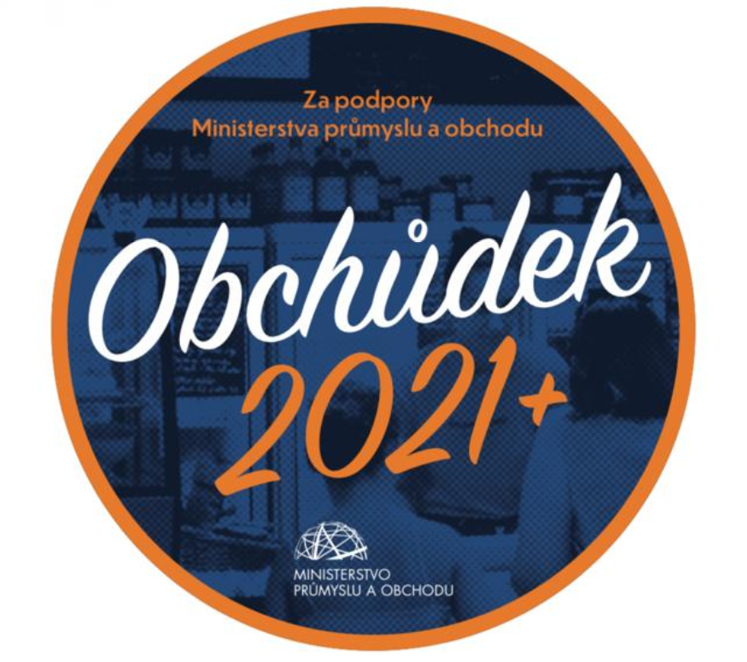 Základní informace k dotačnímu programuNázev programu:	Obchůdek 2022 v Olomouckém kraji Poskytovatel dotace:	Olomoucký kraj Dotační program je zveřejněn na úřední desce Olomouckého kraje 
od 27. 9. 2022 do 2. 1. 2023, v souladu se zákonem č. 250/2000 Sb., 
o rozpočtových pravidlech územních rozpočtů. Jeho zveřejnění nemá vliv na dobu, po kterou jsou přijímány žádosti o dotace.Cílem dotačního programu je zlepšení kvality života venkovských oblastí, zvýšení atraktivity a dostupnosti území obcí se sídlem 
v Olomouckém kraji ve veřejném zájmu a v souladu s cíli Olomouckého kraje. Dotační program vychází ze Strategie rozvoje územního obvodu Olomouckého kraje 2021-2027 a Programového prohlášení Rady Olomouckého kraje pro volební období 2020-2024.Důvod, obecný účel dotačního programuDůvodem vyhlášení dotačního programu je podpora udržitelného rozvoje venkova související se zachováním poskytování služeb a zlepšením kvality života obyvatel v malých obcích v územním obvodu Olomouckého kraje.Obecným účelem dotačního programu je udržení provozu maloobchodních prodejen s převahou potravin, nápojů a tabákových výrobků:v obcích do 1 000 obyvatel s jednou maloobchodní prodejnou, anebov místních částech do 1 000 obyvatel, které jsou součástí obce 
s maximálně 3 000 obyvateli a na jejichž území se nachází maximálně jedna maloobchodní prodejna.Okruh oprávněných žadatelůŽadatelem může být pouze podnikatelský subjekt, nebo obec, provozující maloobchod s převahou potravin, nápojů a tabákových výrobků.Počet obyvatel obce se určuje podle statistiky počtu obyvatel Českého statistického úřadu ke dni 1. 1. 2022 zveřejněné na www.olkraj.cz/obchudek. Žadatel:je oprávněn k podnikání na území České republiky odpovídajícímu ekonomické činnosti maloobchod s převahou potravin, nápojů a tabákových výrobků,provozuje prodejnu v obci/místní části definované v bodu 2.2 tohoto programu, je zaregistrován jako poplatník daně z příjmů na finančním úřadě podle §125 odst. 1 zákona č. 280/2009 Sb., daňový řád, v platném znění, nemá nedoplatky z titulu mzdových nároků svých zaměstnanců, nemá žádné nedoplatky vůči vybraným institucím a vůči poskytovatelům podpory z projektů spolufinancovaných z rozpočtu Evropské unie – viz bod 2. a 3. Čestného prohlášení žadatele uvedeného ve formuláři žádosti. Posečkání s úhradou nedoplatků nebo dohoda o úhradě nedoplatků se považují za vypořádané nedoplatky.Žadatelem nesmí být subjekt:který má neuhrazené závazky po lhůtě splatnosti vůči orgánům veřejné správy České republiky (finanční úřady, orgány sociálního zabezpečení), zdravotním pojišťovnám, Evropské unii nebo některým z jejích členských států a orgánům, které poskytují finanční prostředky na projekty spolufinancované z rozpočtu Evropské unie. Je-li žadatelem obec nebo municipální firma, není za neuhrazený závazek po lhůtě splatnosti vůči výše uvedeným subjektům považován závazek, na který má žadatel uzavřený splátkový kalendář nebo jiný odklad původní lhůty splatnosti, ovšem pouze tehdy, pokud žadatel řádně plní všechny podmínky takového splátkového kalendáře, nebo jiného odkladu původní lhůty splatnosti. Municipální firmou se pro poskytování finanční podpory z rozpočtu Olomouckého kraje rozumí příspěvková organizace, ústav, školská právnická osoba, veřejná výzkumná instituce, společnost s ručením omezeným, akciová společnost, obecně prospěšná společnost, jejichž zřizovatelem nebo zakladatelem a současně většinovým vlastníkem nebo osobou s většinovými rozhodovacími právy je obec,který má neuhrazené závazky po lhůtě splatnosti vůči Olomouckému kraji, jím zřízeným organizacím a jiným územním samosprávným celkům. Je-li žadatelem obec nebo municipální firma, není za neuhrazený závazek po lhůtě splatnosti vůči výše uvedeným subjektům považován závazek, na který má žadatel uzavřený splátkový kalendář nebo jiný odklad původní lhůty splatnosti, ovšem pouze tehdy, pokud žadatel řádně plní všechny podmínky takového splátkového kalendáře, nebo jiného odkladu původní lhůty splatnosti),který se nachází podle zákona č. 182/2006 Sb., o úpadku a způsobech jeho řešení (insolvenční zákon), ve znění pozdějších předpisů, v úpadku nebo došlo v jeho případě k podání insolvenčního návrhu nebo tento návrh sám podal nebo bylo vydáno rozhodnutí o úpadku,který se nachází v procesu zrušení bez právního nástupce (např. likvidace, zrušení nebo zánik živnostenského oprávnění) nebo je v procesu zrušení s právním nástupcem (např. sloučení, splynutí, rozdělení obchodní společnosti),kterému byl soudem nebo správním orgánem uložen zákaz činnosti nebo zrušeno oprávnění k činnosti týkající se jeho předmětu podnikání, a/nebo související s projektem, na který má být poskytnuta finanční podpora,který má v rejstříku trestů záznam o pravomocném odsouzení pro trestný čin, jehož skutková podstata souvisí s jeho předmětem podnikání, paděláním či pozměňováním veřejné listiny nebo úplatkářstvím, nebo pro trestný čin hospodářský anebo trestný čin proti majetku podle hlavy druhé a deváté části druhé zákona č. 140/1961 Sb., trestní zákon, ve znění pozdějších předpisů, či podle hlav páté a šesté části druhé zákona č. 40/2009 Sb., trestní zákoník, ve znění pozdějších předpisů, ani proti němu nebylo v souvislosti s takovým trestným činem zahájeno trestní stíhání podle zákona č. 141/1961 Sb., o trestním řízení soudním (trestní řád), ve znění pozdějších předpisů; je-li žadatel právnickou osobou, týká se prohlášení podle tohoto ustanovení také všech osob, které jsou jejím statutárním orgánem nebo obdržely plnou moc za účelem zastupování právnické osoby pro účely podání žádosti o poskytnutí finanční podpory a uzavření a realizace smlouvy,vůči kterému (případně, vůči jeho majetku), je navrhováno nebo vedeno řízení o výkonu soudního či správního rozhodnutí nebo navrhována či prováděna exekuce,který je akciovou společností s vydanými akciemi na doručitele.Skutečnosti uvedené výše dokládá žadatel čestným prohlášením v žádosti o dotaci. Žadatel/příjemce se zavazuje seznámit poskytovatele, do 15 dnů od jejich vzniku se změnou kterékoliv z podmínek uvedených v bodě 3.3, písm. a) až h) dotačního programu, například se změnami zakladatelské/zřizovací listiny, adresy sídla, trvalého bydliště, bankovního spojení, statutárního zástupce, jakož i jinými změnami, které mohou podstatně ovlivnit způsob jeho finančního hospodaření a náplň jeho aktivit ve vztahu k poskytnuté finanční podpoře. Porušení této informační povinnosti, zjištěné poskytovatelem po připsání poskytnutých peněžních prostředků na účet příjemce, bude považováno za porušení rozpočtové kázně podle zákona č. 250/2000 Sb., o rozpočtových pravidlech územních rozpočtu, ve znění pozdějších předpisů.Podmínky pro provoz prodejnybudova prodejny je ve vlastnictví obce a prodejnu provozuje obec, nebobudova prodejny není ve vlastnictví obce a prodejnu provozuje obec, nebobudova prodejny je ve vlastnictví obce, ale prodejnu provozuje jiná podnikající právnická nebo fyzická osoba, nebobudova prodejny není ve vlastnictví obce a prodejnu provozuje jiná podnikající právnická nebo fyzická osoba, a dáleprodejna musí být otevřena minimálně 5 dnů v týdnu (v obcích do 350 obyvatel minimálně 3 dny v týdnu), celoročně a musí zajišťovat minimálně prodej potravin,v jedné obci, nebo její místní části nesmí být v době podání žádosti o poskytnutí dotace (dále jen „žádost“) více než jedna maloobchodní prodejna s převahou potravin, nápojů a tabákových výrobků.Alokace dotačního programuNa dotační program je určena celková částka ve výši 7 000 000 Kč. Vyhlašovatel dotačního programu si současně vyhrazuje právo rozhodnout 
o úpravě výše alokace dotačního programu. O případných změnách budou žadatelé informováni zveřejněním na úřední desce Olomouckého kraje a prostřednictvím webových stránek Olomouckého kraje www.olkraj.cz/obchudek.Na poskytnutí dotace není právní nárok. Poskytnutím dotace se nezakládá nárok na poskytnutí další dotace z rozpočtu Olomouckého kraje či z jiných zdrojů státního rozpočtu nebo státních fondů.Výše dotaceMaximální výše dotace na jednu prodejnu činí: pro prodejny v obci do 500 obyvatel:	130 000 Kčpro prodejny v obci od 501 obyvatel:	100 000 KčPožadovaná výše dotace musí být uvedena v celých korunách. Podání žádostíLhůta pro podávání žádostí, včetně povinných příloh, je stanovena 
od 31. 10. 2022 od 10:00 hodin do 15. 11. 2022 do 12:00 hodin. Vyhlašovatel dotačního programu si vyhrazuje právo na případné změny lhůty pro podávání žádostí. O případných změnách budou žadatelé informováni zveřejněním na úřední desce Olomouckého kraje a prostřednictvím webových stránek Olomouckého kraje www.olkraj.cz/obchudek.Žádost se podává elektronicky, a to prostřednictvím elektronického formuláře v prostředí Portálu komunikace pro občany (dále jen „portál“) dostupném na webových stránkách Olomouckého kraje https://udeska.olkraj.cz/Gordic/Ginis/App/RAP05/.  Elektronický formulář žádosti je žadatelům zpřístupněn k vyplnění od 17. 10. 2022.Žadatelé se do portálu přihlašují pomocí svého uživatelského jména a hesla, které si zvolí při nastavení přístupu do portálu (nebo využijí přihlašovací údaje z dřívější registrace do portálu), případně prostřednictvím elektronické identifikace (například použitím elektronického občanského průkazu, bankovní identity, NIA ID a jiné). Návod k vyplnění elektronického formuláře a jeho podání je zveřejněn na www.olkraj.cz/obchudek.Žadatelé vyplní a odešlou svou žádost v systému RAP. Žadatelé, kteří budou odesílat žádost dle bodu a) – e) si následně stáhnou soubor PDF s podanou žádostí opatřenou PID (čárovým kódem) a ve lhůtě 5 pracovních dnů od elektronického podání žádosti ji doručí společně s povinnými přílohami poskytovateli jedním z následujících způsobů s tím, že obce mohou použít pouze způsob b):elektronicky emailem se zaručeným nebo kvalifikovaným elektronickým podpisem žadatele v souladu s bodem 7.4 dotačního programu na adresu: posta@olkraj.cz,elektronicky datovou schránkou žadatele do datové schránky ID: qiabfmf se zaručeným nebo kvalifikovaným elektronickým podpisem v souladu s bodem 7.4 dotačního programu (povinné pro obce) S každým žadatelem, který podal žádost tímto způsobem, bude Smlouva uzavírána elektronicky,elektronicky datovou schránkou žadatele do datové schránky ID: qiabfmf – pro osoby, které nejsou veřejnoprávní podepisující,osobním doručením nebo zasláním jednoho vytištěného a podepsaného originálu žádosti v listinné podobě, včetně povinných příloh na podatelnu Krajského úřadu Olomouckého kraje, Jeremenkova 1191/40a, 779 00 Olomouc,Pondělí:	od 8:00 do 17:00 hodinÚterý:		od 8:00 do 15:00 hodinStředa:	od 8:00 do 17:00 hodinČtvrtek:		od 8:00 do 14:00 hodinPátek:		od 8:00 do 14:00 hodinŽádosti doručené tímto způsobem musí být doloženy v zalepené obálce obsahující minimálně tyto povinné náležitosti: PID kód (čárový kód) žádosti,název fyzické/právnické osoby žadatele, včetně adresy/sídla, adresu vyhlašovateleKrajský úřad Olomouckého kraje, Oddělení administrace kotlíkových dotací, Jeremenkova 1191/40a, 779 00 Olomouc,upozornění „NEOTEVÍRAT“,název „Dotační program Obchůdek 2022 v Olomouckém kraji“.V případě doručení některým ze způsobů uvedených v bodě a) – c) bude v předmětu emailu, resp. věci datové zprávy uveden text: „Dotační program Obchůdek 2022 v Olomouckém kraji“.V případě objektivních technických problémů na straně vyhlašovatele (výpadek systému RAP), které se projeví 24 hodin před termínem ukončení přijímání žádostí, bude lhůta pro příjem žádostí prodloužena o dobu, po kterou objektivní technické problémy na straně vyhlašovatele trvaly, a informace o této skutečnosti bude uvedena na webových stránkách Olomouckého kraje www.olkraj.cz/obchudek. Elektronický podpisKvalifikovaný elektronický podpis v souladu se zákonem č. 297/2016 Sb., o službách vytvářejících důvěru pro elektronické transakce, v platném znění, je elektronický podpis, který je založen na kvalifikovaném certifikátu a uložen na kvalifikovaném prostředku.  Jeho použití se vyžaduje, jestliže je žadatelem (příjemcem) stát, územní samosprávný celek, právnická osoba zřízená zákonem nebo právnická osoba zřízená nebo založená státem, územním samosprávným celkem nebo právnickou osobou zřízenou zákonem, tj. veřejnoprávní podepisující; tato osoba připojí ke kvalifikovanému elektronickému podpisu kvalifikované elektronické časové razítko.Zaručený elektronický podpis v souladu se zákonem č. 297/2016 Sb., o službách vytvářejících důvěru pro elektronické transakce, v platném znění je elektronický podpis založený na kvalifikovaném certifikátu pro elektronický podpis, který není uložen na kvalifikovaném prostředku. Vyžaduje se u žadatelů neuvedených v bodě 7.4. písm a. (pokud nepoužijí kvalifikovaný elektronický podpis).Povinné přílohy žádosti, které žadatel dokládá stejným způsobem jako žádost:kopie dokladu o zřízení běžného účtu žadatele (např. prostá kopie smlouvy o zřízení běžného účtu nebo potvrzení banky o zřízení běžného účtu),kopie dokladu prokazujícího právní osobnost žadatele (např. prostá kopie výpisu z veřejného rejstříku nebo živnostenského rejstříku nebo registru ekonomických subjektů nebo jiné zákonem stanovené evidence), příp. jiný doklad o prokazující právní osobnost žadatele (platné stanovy, statut apod.) – doloží všechny právnické osoby, u fyzických osob pouze ty, které jsou zapsány v obchodním rejstříku, živnostenském rejstříku nebo jiné obdobné evidenci,kopie dokladu o oprávněnosti osoby zastupovat žadatele (např. prostá kopie jmenovací listiny nebo zápisu či výpisu ze schůze zastupitelstva obce o zvolení starosty/starostky nebo zápisu ze schůze orgánu oprávněného volit statutární orgán nebo plná moc apod.), v případě, že toto oprávnění není výslovně uvedeno v dokladu o právní osobnosti,kopie dokladu prokazujícího registraci k dani z přidané hodnoty a skutečnost, zda žadatel má či nemá nárok na vrácení DPH v oblasti realizace projektu, je-li žadatel plátcem DPH,originál čestného prohlášení žadatele v případě právnické osoby - vzor je přílohou č. 4 tohoto dotačního programuoriginál čestného prohlášení starosty/starostky obce - vzor je přílohou č. 3 tohoto dotačního programu:že na území obce, nebo části obce (místní části) není v době podání žádosti více než jedna prodejna spadající do kategorie maloobchodu s převahou potravin, nápojů a tabáku, že je prodejna otevřena celoročně, min. 5 dnů v týdnu (u obcí do 350 obyvatel 3 dny v týdnu), s uvedením počtu obyvatel obce/místní části a s uvedením informace, zda prodejna získala/nezískala od obce dotaci na svůj provoz v roce 2022,originál doplňujících informací k žádosti o dotaci - vzor je přílohou č. 7 tohoto dotačního programu.Žádost i její přílohy se podávají v českém jazyce.Žadatel může v rámci dotačního programu podat pouze jednu žádost na danou prodejnu. Kontrola a způsob hodnocení žádostí Předložené žádosti se zakládají u vyhlašovatele, žadatelům se nevracejí. Vyhlašovatel žadatelům nehradí případné náklady spojené s vypracováním a podáním žádosti.Kontrola přijatých žádostí bude prováděna v souladu s podmínkami stanovenými dotačním programem. Bude prováděna průběžně, zpravidla do 30 pracovních dnů ode dne doručení žádosti některým ze způsobů uvedeným v bodě 7.3 tohoto dotačního programu.  V případě identifikace nedostatků formálního charakteru bude příjemce ve lhůtě 5 pracovních dnů od identifikace nedostatků vyzván k doplnění žádosti. Termín pro odstranění nedostatků bude nejdéle 10 pracovních dnů od obdržení výzvy 
k doplnění od vyhlašovatele. Pokud žadatel nedoloží požadované doplnění ve stanovené lhůtě, bude jeho žádost vyřazena.V případě, že žadatel o dotaci uvede nepravdivé údaje s cílem získat neoprávněně dotaci, nebo neoprávněnou výši dotace, vystavuje se nebezpečí trestního stíhání pro podezření ze spáchání trestného činu dotačního podvodu podle ustanovení § 212 zákona č. 40/2009 Sb., trestní zákoník, ve znění pozdějších předpisů.Žádosti o poskytnutí dotace podané:v rozporu s podmínkami dotačního programu, nebomimo lhůtu pro předložení žádosti, neboneúplně, tzn. žádost bude předložena pouze v elektronické verzi, nebo bude předložena pouze listinná verze žádosti,budou z dalšího posuzování vyřazeny.Bude-li prostřednictvím portálu pro elektronickou evidenci žádostí odeslána více než jedna elektronická žádost na totožnou prodejnu a následně bude poskytovateli podána více než jedna žádost také v listinné podobě – originál, bude přijata pouze úplná žádost s nejnižším pořadovým číslem, ostatní žádosti budou z dalšího posuzování vyřazeny a žadatel bude o této skutečnosti informován prostřednictvím kontaktního e-mailu uvedeného v žádosti.Kritéria hodnocení žádostíŽádosti, které splní podmínky dotačního programu, budou hodnoceny dle následujících kritérií hodnocení:*	Počet obyvatel v místní části obce není v rámci statistik ČSÚ k dispozici – bude zjištěn z čestného prohlášení starosty obce, kde starosta uvede počet obyvatel v místní části obce k určitému datu.Pro stanovení pořadí žádostí je rozhodující počet bodů dosažených při hodnocení žádostí, přičemž při rovnosti bodů bude upřednostněn žadatel, který provozuje prodejnu v obci či místní části obce s nižším počtem obyvatel. Po stanovení pořadí žádostí bude dotace poskytována do vyčerpání alokovaných finančních prostředků při získání minimálně 10 bodů z celkového maximálního počtu bodů získaného při hodnocení (žadatelům, kteří jsou v pořadí hodnocení na rozhraní alokovaných finančních prostředků, tzn. nebude možné již poskytnout max. částku dotace, může být dotace krácena do výše alokované částky).Žádosti, které nesplní všechny podmínky stanovené dotačním programem a neprojdou tak úspěšně procesem kontroly žádostí, budou vyřazeny.Žádosti, které splní všechny podmínky stanovené dotačním programem a projdou úspěšně procesem kontroly žádostí, budou postoupeny ke schválení Radě/Zastupitelstvu Olomouckého kraje v pořadí dle počtu bodů dosažených při hodnocení žádostí. Schválen bude maximálně takový počet žádostí, u nichž součet požadované výše dotace dosáhne celkové částky určené na dotační program uvedené v bodě 5.1 tohoto dotačního programu. Žádosti, které splnily všechny podmínky dotačního programu, ale z důvodu vyčerpání celkové částky uvedené v bodě 5.1. tohoto dotačního programu nemůže být schváleno poskytnutí dotace Radou/Zastupitelstvem Olomouckého kraje, budou zařazeny do zásobníku žádostí. Zařazení žádostí do zásobníku schvaluje Rada/Zastupitelstvo Olomouckého kraje. Žádosti jsou v zásobníku řazeny v pořadí dle počtu bodů dosažených při hodnocení žádostí. Žádosti z tohoto zásobníku mohou být následně dodatečně podpořeny v případě, že dojde k navýšení alokace dotačního programu, nebo v případě, kdy nebude dočerpána celková částka určená na dotační program v rámci žádostí, kterým bylo schváleno poskytnutí dotace. Žádosti ze zásobníku budou dodatečně podpořeny rovněž v pořadí dle počtu bodů dosažených při hodnocení žádostí (žadatelům, kteří jsou v pořadí hodnocení na rozhraní alokovaných finančních prostředků, tzn. nebude možné již poskytnout max. částku dotace, může být dotace poskytnuta pouze do částky alokované na dotační program). Rozhodnutí o žádosti a vyrozumění žadatele o výsledku hodnocení Rozhodnutí o žádosti o poskytnutí dotace (schválení žádosti, schválení zařazení do zásobníku žádostí, vyřazení žádosti z důvodu nesplnění dotačním programem stanovených podmínek ve fázi kontroly žádosti) bude učiněno nejpozději do 3 měsíců od doložení žádosti některým ze způsobů uvedeným v bodě 7.3 tohoto dotačního programu.Každý žadatel bude o výsledku hodnocení vyrozuměn ve lhůtě 10 pracovních dnů od rozhodnutí ze strany Rady/Zastupitelstva Olomouckého kraje. S úspěšnými žadateli bude podepsána smlouva o poskytnutí dotace (dále jen „smlouva“). Návrh smlouvy podepsaný pověřeným zástupcem Olomouckého kraje bude úspěšným žadatelům zaslán ve dvou výtiscích k podpisu. Proti rozhodnutí poskytovatele není přípustné odvolání ani rozklad. Obnova řízení se nepřipouští. Přezkumné řízení se nepřipouští, s výjimkou postupu podle 
ust. § 153 odst. 1 písm. a) zákona č. 500/2004 Sb., správní řád, ve znění pozdějších předpisů.S příjemci, kteří podali žádost dle bodu 7.3, písm. b) tohoto dotačního programu, budou smlouvy a jejich případné dodatky uzavřeny vždy pouze elektronicky, a to oboustranným podpisem jejich elektronické verze prostřednictvím zaručených nebo kvalifikovaných elektronických podpisů smluvních stran v souladu s příslušnými právními předpisy. V případě objektivních technických problémů a prokazatelné časové tísně může být smlouva nebo její případné dodatky, po vzájemné dohodě příjemce a poskytovatele dotace, uzavřeny v listinné podobě.V případě, kdy je žadatelem o dotaci obec, je příjemce povinen doložit doložku příslušného orgánu obce (příjemce dotace) oprávněného ke schválení přijetí dotace a k uzavření veřejnoprávní smlouvy.Vyhodnotí-li poskytovatel dotaci poskytovanou na základě tohoto dotačního programu jako dotaci, která zakládá veřejnou podporu, posoudí, zda jsou splněny podmínky pro poskytnutí dotace v režimu podpory de minimis dle nařízení Komise (EU) č. 1407/2013 ze dne 18. prosince 2013 o použití článků 107 a 108 Smlouvy o fungování Evropské unie na podporu de minimis uveřejněného v Úředním věstníku Evropské unie č. L 352/1 dne 24. prosince 2013. Dotaci poskytovanou formou podpory de minimis lze poskytnout, pouze pokud na základě poskytnutí této dotace nebude překročen limit žadatele v centrálním registru podpor malého rozsahu stanovený v Nařízení Komise (EU) č. 1407/2013 ze dne 18. prosince 2013 o použití článků 107 a 108 Smlouvy o fungování Evropské unie na podporu de minimis uveřejněného v Úředním věstníku Evropské unie 
č. L 352/1 dne 24. prosince 2013. V případě, že žadatel v období od podání žádosti do okamžiku uzavření smlouvy o poskytnutí dotace obdrží jiné prostředky, na jejichž základě bude naplněn jeho limit v centrálním registru podpory de minimis tak, že již nebude možné poskytnout požadovanou dotaci v režimu podpory de minimis, oznámí tuto skutečnost poskytovateli neprodleně, jakmile se o této skutečnosti dozví, a to před uzavřením smlouvy o poskytnutí dotace. Žadatel bere na vědomí, že poskytovatel před poskytnutím požadované dotace formou podpory de minimis kontroluje stav limitu žadatele v centrálním registru podpor de minimis a že 
v případě, kdy by požadovaná dotace limit překročila, dotaci neposkytne. Tam, kde se nejedná o veřejnou podporu, se centrální registr neprověřuje.Způsobilost výdajůZpůsobilé výdaje musí splňovat následující kritéria:Charakter výdaje – výdaj musí být uskutečněn na typy činností, které odpovídají požadavkům stanoveným dotačním programem.Účel výdaje – výdaj musí být vynaložen na předmět dotace v souladu s obsahovou stránkou a cíli dotačního programu.Přiměřenost výdaje – výdaj musí odpovídat cenám v místě a čase obvyklým a být vynaložen v souladu s principy hospodárnosti, účelnosti a efektivnosti dle zákona č. 320/2001 Sb., o finanční kontrole ve veřejné správě a o změně některých zákonů (zákon o finanční kontrole), ve znění pozdějších předpisů.Datum uskutečnění výdaje – výdaj musí vzniknout a být uhrazen v období od 1. 1. 2022 do 31. 12. 2022. Za vznik výdaje se považuje okamžik reálného uskutečnění požadovaného plnění (datum uskutečnění zdanitelného plnění na faktuře, datum reálného vykonání prací nebo služeb).Prokazatelnost výdajů – výdaje musí být identifikovatelné a prokazatelné a musí být doložitelné potvrzenými účetními doklady. Dodavatel musí na faktuře uvést rozpis předmětu fakturace i fakturované částky.Současně musí být prokázáno zaplacení výdajů ze strany příjemce dotace. Úhradou výdaje se rozumí vynaložení finančních prostředků příjemcem dotace, s nímž je spojen nárok na odpovídající plnění (platba dodavateli, úhrada mezd zaměstnanci, včetně zákonných odvodů).Dotace je poskytována na uznatelné výdaje neinvestičního charakteru, výslovně uvedené ve smlouvě. Dotace je přísně účelová a její čerpání je vázáno jen na financování činnosti, na kterou byla poskytnuta. Za způsobilé výdaje jsou při splnění výše uvedených obecných znaků považovány výdaje bezprostředně související s předmětem dotace.Způsobilé výdaje jsou:mzdové výdaje za zaměstnance a výdaje za sociální zabezpečení a zdravotní pojištění zaměstnance(ů), který (kteří) se podílí (podílejí) na chodu prodejny,provozní výdaje prodejny: nájemné, energie (elektřina, plyn, voda, jiné), telekomunikační služby, internetové připojení, pořízení neinvestičního majetku (jedná se o samostatné hmotné movité věci, popřípadě soubory hmotných movitých věcí se samostatným technicko-ekonomickým určením, jejichž vstupní cena je nižší než 80 000,00 Kč a mají provozně-technické funkce delší než jeden rok),služby související s provozem a údržbou prostorů, u kterých je možné prokázat, že souvisejí s obchodem (zejména úklidové práce, příp. odvoz odpadu aj.),výdaje spojené s obsluhou bezhotovostních plateb.Dokladování způsobilých výdajů:Mzdové výdaje za zaměstnance, který (kteří) se podílí (podílejí) na chodu prodejny:kopie pracovní smlouvy (popř. dodatku k pracovní smlouvě)/ dohody o provedení práce/ dohody o pracovní činnosti,kopie náplně práce,kopie platového výměru, kopie výplatní pásky/mzdového listu,kopie výpisu z účtu (nebo výdajového pokladního dokladu v případě mzdy vyplácené v hotovosti) s úhradou čisté mzdy zaměstnanci,kopie výpisu z účtu s úhradou zákonných odvodů a daní. Provozní výdaje:nájemné:    kopie nájemní smlouvy uzavřené s majitelem objektu,kopie daňových dokladů (faktur) vystavených dodavatelem za relevantní období,kopie výpisů z účtu s vyznačením úhrady nájemného,energie (elektřina, plyn, voda, jiné):kopie vyúčtování poskytnutých služeb vystavených dodavatelem za relevantní období (do způsobilých výdajů není možné zahrnout zálohové platby za energie, ale pouze platby za období, ke kterému již bylo doloženo vyúčtování),kopie výpisů z účtu s vyznačením úhrady dodavateli,telekomunikační služby:kopie uzavřené smlouvy o zřízení telekomunikačních služeb,kopie vyúčtování sjednaných služeb vystavených dodavatelem za relevantní období,kopie výpisů z účtu s vyznačením úhrady dodavateli,internetové připojení:kopie uzavřené smlouvy o poskytování internetových služeb,kopie vyúčtování sjednaných služeb vystavených dodavatelem za relevantní období,kopie výpisů z účtu s vyznačením úhrady dodavateli,pořízení neinvestičního majetku (jedná se o samostatné hmotné movité věci, popřípadě soubory hmotných movitých věcí se samostatným technicko-ekonomickým určením, jejichž vstupní cena je nižší než 80 000,00 Kč a mají provozně-technické funkce delší než jeden rok): kopie dodacího listu, faktury, kopie výpisů z účtu s vyznačením úhrady dodavateli,ostatní služby, které souvisejí s provozem a údržbou prostorů, 
u kterých je možné prokázat, že souvisejí s obchodem:kopie uzavřené smlouvy o poskytování služeb,kopie vyúčtování sjednaných služeb vystavených dodavatelem za relevantní období,kopie výpisů z účtu s vyznačením úhrady dodavateli. Výdaje spojené s obsluhou bezhotovostních plateb:kopie uzavřené smlouvy o zprostředkování bezhotovostních plateb,kopie vyúčtování sjednaných služeb vystavených dodavatelem za relevantní období,kopie výpisů z účtu s vyznačením úhrady dodavateli.DPH je způsobilým výdajem, pokud příjemce: není plátcem DPH, je plátcem DPH, ale dle zákona č. 235/2004 Sb., o dani z přidané hodnoty, v platném znění, nemá možnost nárokovat odpočet daně na vstupu.  Nezpůsobilé výdaje jsou:DPH, pokud je příjemce dotace plátcem DPH a může si nárokovat vrácení DPH,opravy a údržba stávajícího majetku (např. opravy a udržování či technické zhodnocení ve formě stavebních prací),splátky půjček a úvěrů,sankce a penále,výdaje za záruky, pojištění, úroky, bankovní poplatky, kurzové ztráty, celní a správní poplatky,leasing,dlouhodobý nehmotný majetek – řídící software, pokud není přímou součástí pořizovaných strojů a zařízení a není předmětem odpisu,osobní automobily,nákladní automobily.Příjemce je povinen při čerpání dotace postupovat v souladu s platnými a účinnými právními předpisy. Příslušné orgány poskytovatele jsou oprávněny v souladu se zvláštními právními předpisy kdykoliv kontrolovat dodržení podmínek, za kterých byla dotace poskytnuta. V případě, že příjemce použije dotaci v rozporu s účelem, na který mu byla poskytovatelem poskytnuta, nebo se dopustí jakéhokoliv jiného porušení rozpočtové kázně, vystavuje se riziku uložení sankcí podle zákona č. 250/2000 Sb., o rozpočtových pravidlech územních rozpočtů, ve znění pozdějších předpisů. Příjemce je povinen po dobu nejméně 12 měsíců ode dne účinnosti smlouvy zachovat provoz podpořené prodejny. Nesplnění této povinnosti bude řešeno v souladu s čl. VII. smlouvy.Příjemce je dále povinen splnit na viditelném místě v prostorách prodejny (např. při vstupu do prodejny) podmínku povinné publicity programu tím, že např. vchodové dveře podpořené prodejny označí v souladu s přílohou č. 6 dotačního programu. Příjemce bere na vědomí, že osobní údaje poskytnuté Olomouckému kraji 
v souvislosti s poskytnutím dotace budou zpracovávány v souladu 
s nařízením Evropského parlamentu a rady (EU) 2016/679 ze dne 27. dubna 2016 o ochraně fyzických osob v souvislosti se zpracováním osobních údajů a o volném pohybu těchto údajů a o zrušení směrnice 95/46/ES (dále jen „GDPR“). Bližší informace o způsobech zpracování a právech příjemce při zpracování osobních údajů jsou zveřejněny na webových stránkách Olomouckého kraje www.olkraj.cz.Platební podmínky Dotace bude žadateli poskytnuta za podmínek uvedených ve smlouvě. Dotace bude vyplacena příjemci ex post, tj. zpětně po doložení všech dokladů prokazujících využití dotace, a to ve lhůtě do 30 pracovních dnů ode dne schválení vyúčtování poskytnuté dotace, dle čl. IV. smlouvy. Prostředky dotace je možné čerpat na způsobilé výdaje vzniklé a uhrazené v období od 1. 1. 2022 do 31. 12. 2022.Nejzazší termín pro finanční vyúčtování poskytnuté dotace bude stanoven ve smlouvě uzavřené s každým žadatelem.V případě přeměny žadatele/příjemce, který je právnickou osobou, je žadatel/příjemce povinen o této skutečnosti předem písemně informovat poskytovatele dotace. Nesplnění této povinnosti bude řešeno v souladu s čl. VII. smlouvy.Doklady nezbytné k vyúčtování dotace a jejich náležitostiformuláře vyúčtování dotace a soupiska výdajů – kopie,výkaz hospodaření za prodejnu – originál,daňové doklady (např. faktury, paragony) vystavené dodavatelem na jméno/název  příjemce dotace a současně označené názvem dotačního programu „Obchůdek 2022 v Olomouckém kraji“ – kopie, doklady o úhradě daňových dokladů – výpis z bankovního účtu (opatřený podpisem příjemce dotace/oprávněnou osobou), nebo příjmový pokladní doklad od dodavatele v případě platby v hotovosti – kopie,veškeré další relevantní dokumenty vyjmenované v bodě 10.3. tohoto dotačního programu – kopie.Originály všech dokladů spojených s přijetím dotace je příjemce dotace povinen uchovat pro případ kontroly po dobu 10 let od poskytnutí dotace. Poskytnutím dotace se rozumí odepsání finančních prostředků z účtu poskytovatele.V případě nepravdivosti některého z prohlášení uvedených v příloze se jedná o porušení rozpočtové kázně ve smyslu ust. § 22 zákona č. 250/2000 Sb., 
o rozpočtových pravidlech územních rozpočtů, ve znění pozdějších předpisů.Kontrola dotace v místě realizace Příjemce podpory je povinen do 10 let od poskytnutí podpory umožnit v plném rozsahu poskytovateli, resp. jiným kontrolním orgánům, provedení kontroly příslušné dokumentace.Poskytovatel je oprávněn provádět fyzickou kontrolu na místě, tzn. v místě prodejny, včetně kontroly před podpisem smlouvy. Kontrola fyzické realizace na místě bude prováděna dle zákona č. 320/2001 Sb., o finanční kontrole ve veřejné správě a o změně některých zákonů, v platném znění a zákona č. 255/2012 Sb., o kontrole, v platném znění s přihlédnutím ke stávajícím interním předpisům poskytovatele. Účelem kontroly je posouzení skutečnosti ve vztahu k žádosti. V případě zjištění nežádoucích odchylek či jiných nedostatků budou poskytovatelem zahájeny činnosti vedoucí k jejich odstranění či nápravě, případně bude příjemce vyzván k vrácení dotačních prostředkůKontaktyKontaktním místem, kam/kde je možno adresovat dotazy či konzultovat, je Krajský úřad Olomouckého kraje, odbor strategického rozvoje kraje, oddělení administrace kotlíkových dotací, Jeremenkova 1211/40b, 779 00 Olomouc (výšková budova RCO, 6. patro). V případě osobní návštěvy doporučujeme si termín konzultace předem dohodnout s příslušnou kontaktní osobou. Kontaktní osoby:Ing. Stanislava Palová	    tel.: 585 508 233      e-mail: s.palova@olkraj.cz Ing. Hana Bezděková, DiS.	tel.: 585 508 393      e-mail: h.bezdekova@olkraj.cz Ing. Martin Černocký	    tel.: 585 508 342      e-mail: m.cernocky@olkraj.czMgr. Michal Ďurica	    tel.: 585 508 697      e-mail: m.durica@olkraj.cz Ing. Aneta Havlíčková	    tel.: 585 508 382      e-mail: a.havlickova@olkraj.cz Ing. Zuzana Klemšová	    tel.: 585 508 441      e-mail: z.klemsova@olkraj.cz Zdenka Valentová, DiS.	    tel.: 585 508 439      e-mail: z.valentova@olkraj.czIng. Vladimíra Vráželová	    tel.: 585 508 447      e-mail: v.vrazelova@olkraj.cz www.olkraj.cz/obchudek Přílohy dotačního programu	Příloha č. 1 – Vzor žádosti o poskytnutí dotacePříloha č. 2 – Vzor smlouvy o poskytnutí dotacePříloha č. 3 – Vzor čestného prohlášení starosty/starostky obcePříloha č. 4 – Vzor čestného prohlášení žadatele – právnické osobyPříloha č. 5 – Vzor dokumentů k vyúčtování dotace Příloha č. 6 – Povinná publicitaPříloha č. 7 – Doplňující informace k žádostiDoložka podle § 23 zákona č. 129/2000 Sb., o krajích (krajské zřízení), ve znění pozdějších předpisů:Tento dotační program byl schválen Zastupitelstvem Olomouckého kraje dne 26. 9. 2022 usnesením č. UZ/…/…/2022.V Olomouci dne ………………………………							………………………………………								Ing. Jan Šafařík, MBA								 náměstek hejtmanaKritéria hodnoceníPočet bodůPočet obyvatel obce/místní části obce*80Prodejna se nachází v obci či místní části do 250 obyvatelProdejna se nachází v obci či místní části od 251 do 350 obyvatelProdejna se nachází v obci či místní části od 351 do 500 obyvatelProdejna se nachází v obci či místní části od 501 do 750 obyvatelProdejna se nachází v obci či místní části od 751 do 1 000 obyvatel8060402010Dotace na provoz v roce 202220Prodejna získala dotaci na provoz od obce, v níž je umístěna Prodejna nezískala dotaci na provoz od obce, v níž je umístěna200Maximální počet bodů100